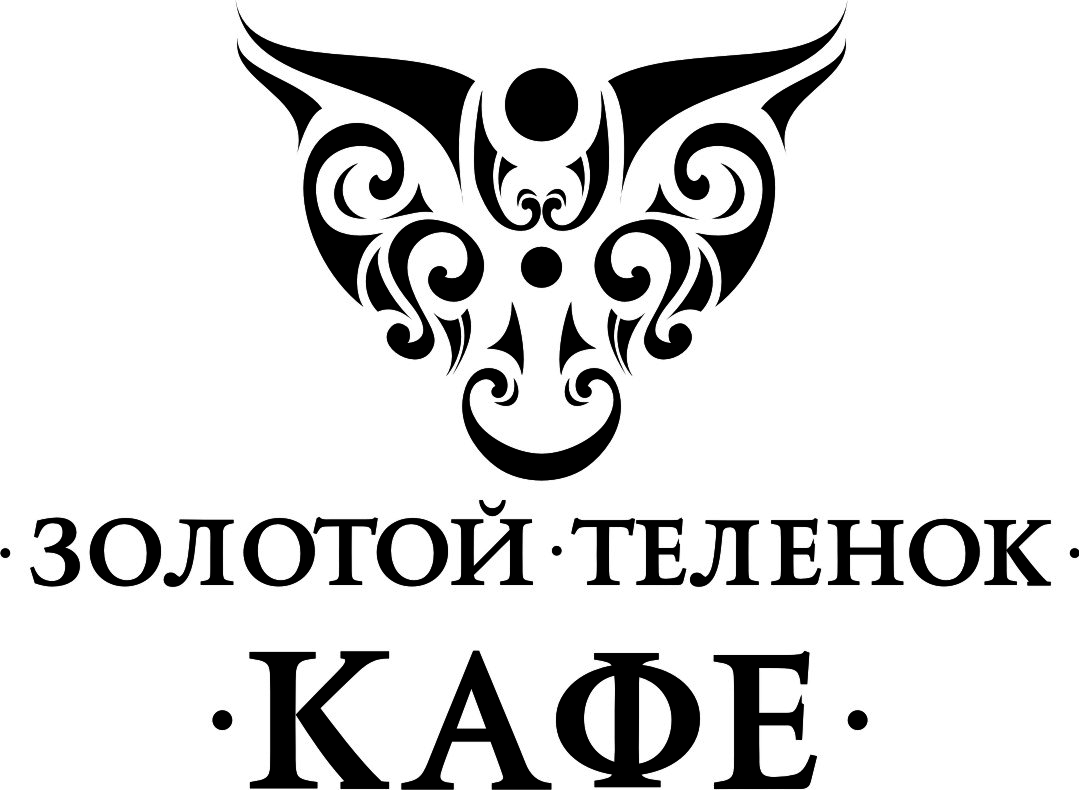 Аперитивы		Цена за 	50мл	750мл	1000млВермут Чинзано Бьянко			60р				1200р	/Италия/белое сладкое, 15%Вермут Чинзано Розе	60р				1200р/Италия/розовое сладкое, 15%Вино Кюве Д`ор	35р/Франция/красное полусладкое, 10-12%	Вино Кюве Д`ор	35р/Франция/белое  полусладкое, 10-12%Вино Дон Эрнесто Айрен	30р/Испания/белое сухое, 12%Вино Дон Эрнесто 				30рТемпранильо/Испания/красное сухое, 12%Вина России					Цена за 		750мл	Шардоне-Алиготе Фанагории					650р/Краснодар/белое сухое, 12-14%Каберне-Саперави Фанагории					650р/Краснодар/красное сухое, 12-14%Вина ГрузииКиндзмараули					1230ркрасное  полусладкое, 11%Цинандали					900рбелое сухое, 11-13%Пиросмани	 850рбелое полусухое, 10,5-12,5%Саперави	800ркрасное сухое, 10-13%Вина ФранцииРозе д`Анжу ЛаШесто		1400ррозовое полусухое, 11%Шабро		570рбелое полусладкое, 10,5%Шабро 	570ркрасное полусладкое, 11%Вина Испании		Цена за		187мл		750млСольдепеньяс Айрен                                            260рбелое сухое, 11,5%Сольдепеньяс Темпранильо-Гарнача         260ркрасное сухое,  12,5%Винья Албали Айрен 								700рбелое полусухое, 11,5%			Вина Албали Темпранильо							700ркрасное полусухое, 12%Вина ИталииКьянти Поджио Лонтано			1100ркрасное сухое, 12,5%Натив Негроамаро 			995ркрасное полусухое, 13%Игристые винаАбрау-Дюрсо										620р/Россия/белое брют, 10,5-12,5%Абрау-Дюрсо										605р/Россия/белое полусладкое, 10,5-12,5%Боска												520р/Литва/белое полусладкое, 7,5%Российское											300р/Россия/белое полусладкое, 10-13%Водка			Цена за		50мл	500мл	700млKREMLIN Award, 40%	210р                         2940рРусский стандарт, 40%			115р	1150рКизлярка (виноградная) 		100р	1000рвыдержанная, 45%С серебром Премиум, 40%		98р		980рГраф Ледофф, 40%				60р		600рКоньяк /Россия/Коньяк КС						230р	2300ркизляр, 40%Коньяк Российский				155р	1550р5 лет, Кизляр, 40%Арманьяк /Франция/Сэн – Виван VSOP 5 лет, 40%		400р			5600рКоньяк /Армения/Ной КЛАССИК 7 лет, 40%		270р			3780рАрарат «Ани», 40%				235р			3250р	Ликер			Цена за			25мл		700мл	Бэйлис								95р			2660р/Ирландия/, 17%Куантро							140р		3920р/Франция/, 40%Калуа								155р		4340р/США/, 20%Виски /Ирландия/ 		Цена за			50мл		1000млДжемесон							225р		4500р/Ирландия/, 40%Виски /Шотландия/	Цена за		50мл	500мл 	1000млДжонни Уокер Блэк Лейбл		460р	4600р/выдержка 12 лет/, 43%Мак Айвор						185р			2590р/выдержка 3 года/, 40%Ром /Испания/ 		Цена за	50мл		700млБарсело Аньехо, 37,5%				185р		2590р		Текила /Мексика/     Цена за			50мл		Каса Вьеха Репосадо, 40% (мини)			485рКаса Вьеха Бланко, 40% (мини)			230рНапиткиМорс из клюквы						1л		180рСок в ассортименте						1л		150р	Минеральная вода Evian				0,33л	120рМинеральная вода «Нарзан»			0,5л	90рКофеЭспрессо										80рКапучино	95рЧай в чайнике 0,45лАнглийский завтрак (черный чай)				150рАссам (черный чай)	150р	Пуэр (черный чай)	150рЖасминовый (зеленый чай с жасмином)	150рМолочный оолонг (зеленый чай)	150рМедовое дерево (травяной чай)	150рЭрл грей (черный чай)	150рСенча (зеленый японский чай)	150рФруктовый рай (фруктовый чай)	150рТулси лемон (травяной чай)	150рЦветы тропиков (фруктовый чай)	150р